Steps to Submit Application Once External Job Posting form is fully completed please email to Worksource@seattlecolleges.edu If your organization would like to attach additional promotional marketing for a position please convert to PDF format and include in email to Worksource@southseattlecolleges.edu with External Job Posting request. ONLY FULLY COMPLETED FORMS THAT MEET THE JOB POSTING GUIDELINES WILL BE REVIEWED AND SHARED WITH FACULTY, STAFF, AND STUDENTS OF TARGETED ACADEMIC PROGRAMS. SOUTH SEATTLE COLLEGE RESERVES THE RIGHT TO OMIT ANY POSTINGS NOT DEEMED TO MEET JOB POSTING GUIDELINES AND STANDARDS. TO POST VIRUALLY PLEASE GO TO: https://www.worksourcewa.com/Does this position meet the job posting guidelines listed on South Seattle College’s Worksource webpage ?Does this position meet the job posting guidelines listed on South Seattle College’s Worksource webpage ?        Yes  No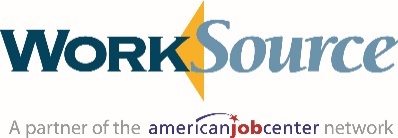 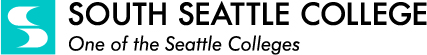 